Ιδρυματικό Αποθετήριο «Πέργαμος», http://pergamos.lib.uoa.gr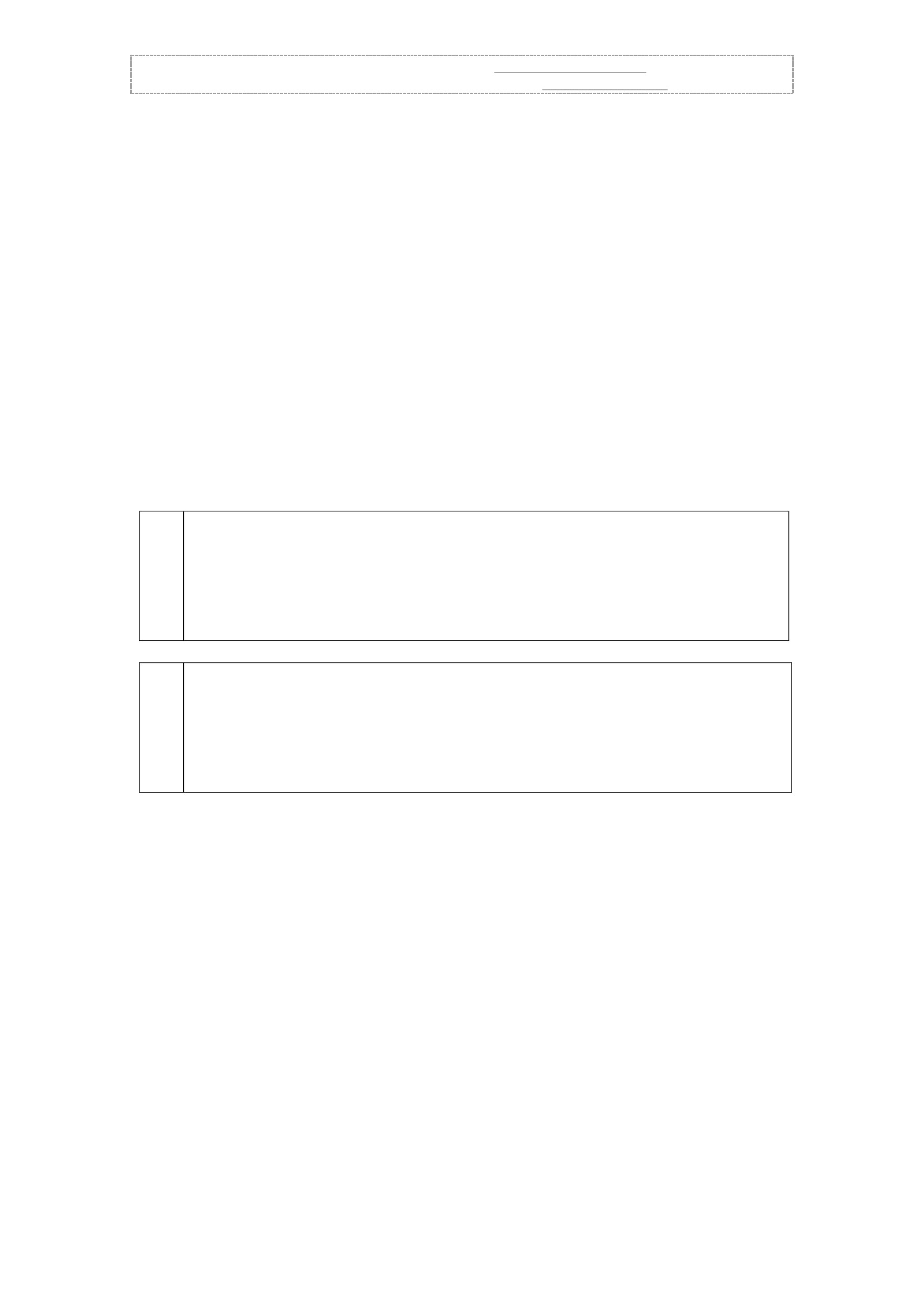 Βιβλιοθήκη και Κέντρο Πληροφόρησης του ΕΚΠΑ, http://www.lib.uoa.grΥπόδειγμα (3)Αίτημα περιορισμού πρόσβασης στο πλήρες κείμενο (σύμφωνα με απόφαση Συγκλήτου 25ης -7 -2017 /  Αρ. Κεντρικού Πρ: 1718001307 (ΑΔΑ: Ψ78Λ46ΨΖ2Ν-76Β).)Προς: το Εφορευτικό Συμβούλιο τηςΒιβλιοθήκης της Σχολής Επιστημών Υγείας___ κάτωθι υπογεγραμμέν________________________________________________του _____________________, συγγραφέας της εργασίας με τίτλο__________________________________________________________________________________________________________________________________________________________η οποία αποτελεί: Μεταπτυχιακή εργασία ειδίκευσης _______________________________________αιτούμαι τη μη εμφάνιση του πλήρους κειμένου της εργασίας για για 12 μήνες ………., 24 μήνες ………., 36 μήνες ……….,  (  σύμφωνα σύμφωνα με απόφαση Συγκλήτου          25ης -7 -2017 /  Αρ. Κεντρικού Πρ: 1718001307 (ΑΔΑ: Ψ78Λ46ΨΖ2Ν-76Β) από τηνημερομηνία έγκρισης της απόθεσής της στο ψηφιακό αποθετήριο «Πέργαμος», με τησύμφωνη γνώμη του Επιβλέποντα καθηγητή κ_______________________________ Διδακτορική διατριβήαιτούμαι τη μη εμφάνιση του πλήρους κειμένου της διατριβής για 5 (πέντε)έτη (σύμφωνα με απόφαση Συγκλήτου 25ης -7 -2017 /  Αρ. Κεντρικού Πρ: 1718001307 (ΑΔΑ: Ψ78Λ46ΨΖ2Ν-76Β) από την ημερομηνία έγκρισης της	 απόθεσής της στο ψηφιακό αποθετήριο «Πέργαμος», με τη σύμφωνη γνώμη	 του Επιβλέποντα καθηγητή κ__________________________________________αιτούμαι τη μη εμφάνιση του πλήρους κειμένου της διατριβής χωρίς χρονικόπεριορισμό, (σύμφωνα με απόφαση Συγκλήτου 25ης -7 -2017 /  Αρ. Κεντρικού Πρ: 1718001307 (ΑΔΑ: Ψ78Λ46ΨΖ2Ν-76Β) από την ημερομηνία έγκρισης της απόθεσής της στο ψηφιακό αποθετήριο «Πέργαμος», με τη σύμφωνη γνώμη του Επιβλέποντα καθηγητή κ.__________________________________________για τους παρακάτω λόγους:_____________________________________________________________________________________________________________________________________________________________________________________________________________________________________________________________________________________________________________________________________________________________________________________________________________________________________________________________________________________________________________________________________________________________________________________________________________________________________________Ο/Η συγγραφέας της εργασίας/διατριβήςΟ Επιβλέπων ΚαθηγητήςΗ Πρόεδρος του Εφορευτικού Συμβουλίου της Βιβλιοθήκης